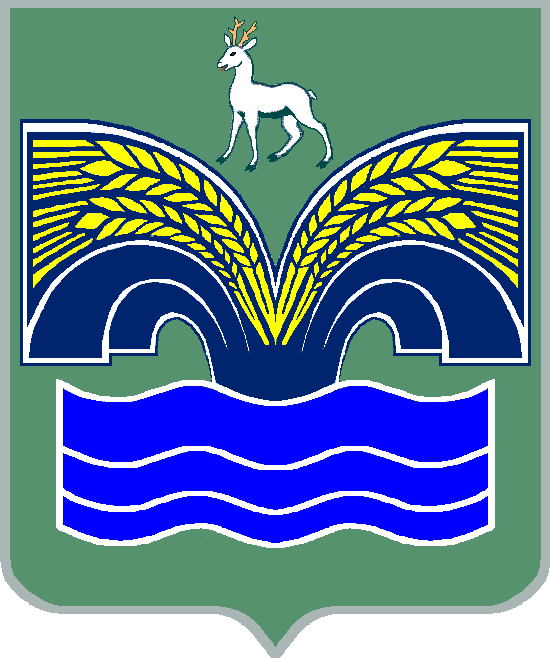 АДМИНИСТРАЦИЯГОРОДСКОГО ПОСЕЛЕНИЯ МИРНЫЙМУНИЦИПАЛЬНОГО РАЙОНА КРАСНОЯРСКИЙСАМАРСКОЙ ОБЛАСТИПОСТАНОВЛЕНИЕот 27 июня 2021 года № 92"Об утверждении проектов межевания территорий" 
В соответствии с  Градостроительным кодексом Российской Федерации от 29.12.2004 г. № 190- ФЗ, Федеральным законом от 06.10.2003 года № 131-ФЗ «Об общих принципах организации местного самоуправления в Российской Федерации», Уставом городского поселения Мирный муниципального района Красноярский Самарской области, учитывая протокол публичных слушаний и мероприятия по информированию, заключения публичных слушаний по проектам межевания территорий с целью постановки на кадастровый учет земельных участков под многоквартирными жилыми домами, расположенными по адресам: Самарская область, Красноярский район, п.г.т. Мирный, улица Строителей дома №№ 1,2,3,4,5,6,7,8,9,10,11,12,13,14,15,16; улица Полевая дома №№ 1,2,3,4; улица З.Космодемьянской дома №№ 2,4,6,8; улица Песочная дом № 9; улица Первомайская дом № 1; улица Нефтяников дома №№ 1,3,16; улица Комсомольская дома №№ 2,9; улица Пионерская дом № 3, ПОСТАНОВЛЯЮ:	1. Утвердить проекты межевания территорий с целью постановки на кадастровый учет земельных участков под многоквартирными жилыми домами, расположенными по адресам: Самарская область, Красноярский район, п.г.т. Мирный, улица Строителей дома №№ 1,2,3,4,5,6,7,8,9,10,11,12,13,14,15,16; улица Полевая дома №№ 1,2,3,4; улица З. Космодемьянской дома №№ 2,4,6,8; улица Песочная дом № 9; улица Первомайская дом № 1; улица Нефтяников дома №№ 1,3,16; улица Комсомольская дома №№ 2,9; улица Пионерская дом № 3.   2. Опубликовать настоящее постановление в газете «Красноярский Вестник» и разместить его на официальном сайте администрации муниципального района Красноярский в разделе «Поселения/Мирный/».3. Настоящее Постановление вступает в силу со дня его официального опубликования.Глава городского поселения Мирныймуниципального района Красноярский Самарской области		А.А. Мартынов 